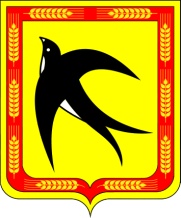 АДМИНИСТРАЦИИ БЕЙСУЖЕКСКОГО СЕЛЬСКОГО ПОСЕЛЕНИЯВЫСЕЛКОВСКОГО РАЙОНАПОСТАНОВЛЕНИЕот 12.07.2022 года							             № 40х. Бейсужек ВторойОб отмене постановления администрации Бейсужекского сельского поселения Выселковского района от 16 июля 2014 года № 33 «Об утверждении Порядка осуществления внутреннего муниципального финансового контроля и контроля в сфере закупок товаров, работ, услуг для обеспечения нужд Бейсужекского сельского поселения Выселковского района»В целях приведения в соответствие с действующим законодательством нормативно правовых актов администрации Бейсужекского сельского поселения Выселковского района, п о с т а н о в л я ю:1.Отменить постановление администрации Бейсужекского сельского поселения Выселковского района от 16 июля 2014 года № 33 «Об утверждении Порядка осуществления внутреннего муниципального финансового контроля и контроля в сфере закупок товаров, работ, услуг для обеспечения нужд Бейсужекского сельского поселения Выселковского района».2. Настоящее постановление обнародовать и разместить на официальном сайте администрации Бейсужекского сельского поселения Выселковского района в сети Интернет.3.Контроль за выполнением настоящего постановления оставляю за собой.4. Постановление вступает в силу со дня его обнародования.Исполняющий обязанностиглавы Бейсужекскогосельского поселенияВыселковского района 							              А.А. БаткаевЛИСТ СОГЛАСОВАНИЯпостановления администрации Бейсужекского сельского поселения Выселковского районаот ________________ № _______Об отмене постановления администрации Бейсужекскогосельского поселения Выселковского районаот 16 июля 2014 года № 33 «Об утверждении Порядкаосуществления внутреннего муниципального финансового контроляи контроля в сфере закупок товаров, работ, услуг для обеспечения нужд Бейсужекского сельского поселения Выселковского района»Проект подготовил и внес:Ведущий специалист, юристадминистрации Бейсужекскогосельского поселенияВыселковского района                                                                        	    А.А. Баткаев«____»_____________2022 годаПроект согласован:Начальник общего отделаадминистрации Бейсужекскогосельского поселенияВыселковского района                                                                         М.В. Калугина«____»_____________2022 года